Об утверждении Порядка и сроков проведения аттестации кандидатов на должность руководителя и руководителя   образовательной организации, подведомственной Администрации Пограничного муниципального округаВ соответствии с частью 4 статьи 51 Федерального закона от 29.12.2012 № 273-ФЗ «Об образовании в Российской Федерации», Федерального закона от 06.10.2003   № 131–ФЗ «Об общих принципах организации местного самоуправления в Российской Федерации», Устава Пограничного муниципального округа Администрация Пограничного муниципального округаПОСТАНОВЛЯЕТ:Утвердить прилагаемые Порядок и сроки проведения  аттестации кандидатов на должность руководителя и руководителя образовательной организации Пограничного муниципального округа.Признать утратившим силу постановление администрации Пограничного муниципального района от 03.02.2015 № 64 «Об утверждении Положения о порядке аттестации кандидатов на должность руководителей и руководителей муниципальных образовательных учреждений Пограничного муниципального района».  Настоящее постановление разместить на официальном сайте Администрации и Думы Пограничного муниципального округа.Контроль за исполнением  постановления возложить на советника главы Администрации Пограничного муниципального округа по социальной политике      В.А. Шарову.Глава Администрациимуниципального округа                                                                            О.А. Александров	                                                                                Утвержден                                                                                           постановлением                                                                                            Администрации Пограничного                                                                                           муниципального округа                                                                                           от  _______№   ПОРЯДОКи сроки проведения аттестации кандидатов на должность руководителя и руководителя   образовательной организации, подведомственной Администрации  Пограничного муниципального округа1.   Общие положения1.1. Настоящие Порядок и сроки проведения аттестации кандидатов на должность руководителя и руководителя образовательной организации, подведомственной Администрации  Пограничного муниципального округа (далее – Порядок) определяют процедуру проведения аттестации кандидатов (кандидата) на должность руководителя и руководителя образовательной организации, подведомственной Администрации  Пограничного муниципального округа, и сроки ее проведения (далее – соответственно – аттестация, кандидаты, руководители образовательных организаций, Администрация ПМО).1.2. Аттестация проводится в целях повышения эффективности подбора и расстановки руководителей образовательных организаций, а также оценки знаний и квалификации кандидатов для назначения на должность руководителя образовательной организации.1.3. Аттестация руководителя образовательной организации проводится в целях подтверждения соответствия занимаемой им должности и стимулирования его профессионального роста.1.4. Аттестация руководителей образовательных организаций проводится не менее одного раза в период срока действия трудового договора.1.5. Аттестации подлежат:а) кандидаты на должность руководителя образовательной организации;б) руководители образовательных организаций.1.6. Аттестации не подлежат руководители образовательных организаций:а) проработавшие в занимаемой должности менее одного года;б) беременные женщины;в) женщины, находящиеся в отпуске по беременности и родам (их аттестация проводится не ранее чем через год после выхода из отпуска);г) лица, находящиеся в отпуске по уходу за ребенком до достижения им возраста трех лет (их аттестация проводится не ранее чем через год после выхода из отпуска).Аттестация лица, назначенного временно исполняющим обязанности руководителя, не проводится.2. Функции, полномочия, состав и порядок работыАттестационной комиссии2.1. Для проведения аттестации Администрации ПМО создает Аттестационную комиссию по проведению аттестации кандидатов на должность руководителя и руководителей образовательных организаций (далее – Аттестационная комиссия).2.2. Аттестационная комиссия действует на общественных началах.2.3. Основными принципами деятельности Аттестационной комиссии являются компетентность, объективность, гласность, независимость, соблюдение норм профессиональной этики.2.4. Состав Аттестационной комиссии утверждается распоряжением главы Администрации ПМО.В состав Аттестационной комиссии входят представители Администрации ПМО, представители Общероссийского Профсоюза образования, руководители образовательных организаций Пограничного муниципального округа, представители иных органов и организаций.2.5. Председателем Аттестационной комиссии является советник главы Администрации ПМО по социальной политике.В случае отсутствия председателя Аттестационной комиссии функции председателя Аттестационной комиссии в полном объеме исполняет заместитель председателя Аттестационной комиссии.Заместителем председателя является начальник отдела образования Администрации ПМО. Секретарем Аттестационной комиссии является представитель отдела образования Администрации ПМО.Секретарь готовит материалы и проекты решений Аттестационной комиссии, обеспечивает направление решений Аттестационной комиссии в образовательные организации, кандидату на должность руководителя и руководителю образовательной организации.2.6. Аттестационная комиссия:а) формирует график рассмотрения кандидатов на должность руководителя и руководителей, подлежащих аттестации;б) осуществляет подготовку документов для работы Аттестационной комиссии;в) запрашивает у кандидатов (кандидата) на должность руководителя, руководителя образовательной организации, а также соответствующих организаций необходимые документы, материалы и информацию;г) осуществляет анализ представленных материалов в отношении кандидатов (кандидата) на должность руководителя и руководителя образовательной организации, в том числе проверяет их соответствие квалификационным требованиям, указанным в квалификационных справочниках, по соответствующим должностям руководителей образовательных организаций и (или) профессиональным стандартам, отсутствие оснований, препятствующих занятию педагогической деятельностью, и ограничений на занятие трудовой деятельностью в сфере образования, проводит всестороннюю и объективную  оценку кандидатов на должность руководителя образовательной организации;д) проводит аттестацию кандидатов на должность руководителя образовательной организации;е) проводит аттестацию руководителей образовательных организаций.2.7. Аттестационная комиссия имеет право:а) запрашивать у кандидатов (кандидата) на должность руководителя, руководителя образовательной организации, а также соответствующих организаций необходимые документы, материалы и информацию;б) определять сроки представления запрашиваемых документов, материалов и информации.2.8. Основной формой деятельности Аттестационной комиссии являются заседания. О месте, дате и времени проведения заседания Аттестационной комиссии ее члены уведомляются секретарем.Заседание Аттестационной комиссии считается правомочным, если на нем присутствуют не менее половины от общего числа ее членов.2.9. Решения Аттестационной комиссии принимаются открытым голосованием простым большинством голосов присутствующих на заседании. В случае равенства голосов принятым считается решение, за которое проголосовал председательствующий на заседании Аттестационной комиссии. По предложению членов Аттестационной комиссии решение может быть принято путем тайного голосования.2.10. Решение Аттестационной комиссии оформляется протоколами, которые подписываются председателем Аттестационной комиссии или его заместителем, председательствовавшим на заседании Аттестационной комиссии, и секретарем Аттестационной комиссии.Член Аттестационной комиссии, который не согласен с принятым решением, имеет право в письменной виде изложить свое особое мнение, которое прилагается к протоколу заседания Аттестационной комиссии.2.11. Решения Аттестационной комиссии, принятые по кандидатам на должность руководителя образовательной организации или руководителю образовательной организации, в виде выписки из протокола в течение 7 рабочих дней со дня заседания Аттестационной комиссии направляются в образовательную организацию, а также кандидату на должность руководителя и руководителю образовательной организации.3. Проведение аттестации3.1. Предложения по кандидатам (кандидату) на должность руководителя образовательной организации и материалы по ним предоставляются в Аттестационную комиссию отделом образования Администрации Пограничного муниципального округа.Предложения по кандидатам и материалы должны быть предоставлены в Аттестационную комиссию не позднее чем за 60 календарных дней до истечения срока полномочий действующего руководителя образовательной организации (при досрочном прекращении его полномочий - в течении 15 рабочих дней) или в сроки, установленные Администрацией ПМО. 3.2. Комплект материалов представляется в Аттестационную комиссию непосредственно или кандидатом, или руководителем образовательной организации, или уполномоченным им лицом в сроки, установленные Администрацией ПМО, и должен включать:заявление кандидата с просьбой о проведении его аттестации и рассмотрении его документов (с указанием контактного телефона, адреса места жительства, электронной почты, прилагаемых документов);заявление кандидата о согласии на проверку представленных сведений и обработку его персональных данных;сведения о кандидате (приложение к Порядку);предложения кандидата по реализации программы развития соответствующей образовательной организации, а также основные положения программы кандидата на должность руководителя образовательной организации (не более 2-х страниц);справку о наличии (отсутствии) судимости;согласие соответствующей комиссии по соблюдению требований к служебному поведению государственных лил муниципальных служащих и урегулированию конфликта интересов (при необходимости);заверенные копии документов о соответствующем уровне образования и (или) квалификации, ученой степени, ученом звании;дополнительные документы по усмотрению кандидатов.Документы оформляются на русском языке.3.3. Для аттестации руководителя к комплекту документов, указанному в пункте 3.2. настоящего Порядка, дополнительно представляются отчет руководителя образовательной организации и предложения по реализации программы развития образовательной организации.3.4. Кандидаты на должность руководителя и руководители образовательных организаций, документы и материалы по которым поступили не в полном объеме позднее установленных сроков или замечания по документам и материалам которых не были устранены в установленный срок, к аттестации не допускаются.3.5. О месте, дате и времени заседания Аттестационной комиссии кандидаты и руководитель образовательной организации, подлежащий аттестации, уведомляются по почте или электронной почте не позднее чем за 7 рабочих дней до проведения аттестации.3.6. Аттестация осуществляется по результатам анализа предоставленных материалов и проходит в форме собеседования.При аттестации руководителя образовательной организации оцениваются его профессиональная деятельность, соответствие квалификационным требованиям, предъявляемым к должностным обязанностям в соответствии с квалификационными характеристиками, установленными законодательством Российской Федерации, профессиональной компетентности, и результатам работы за период с момента назначения на должность или последней аттестации.3.7. Кандидаты, в отношении которых при проведении аттестации было выявлено их несоответствие установленным квалификационным требованиям или профессиональным стандартам, указанными в Едином квалификационном справочнике должностей руководителей, специалистов и служащих (раздел «Квалификационные характеристики должностей работников образования»), утвержденном приказом Министерства здравоохранения и социального развития Российской Федерации от 26 августа 2010 г. № 761н (зарегистрирован Министерством юстиции Российской Федерации 6 октября 2010 г., регистрационный № 18638) с изменениями, внесёнными приказом министерства здравоохранения и социального развития Российской Федерации от 31 мая 2011 г. № 448н (зарегистрирован Министерством юстиции российской Федерации 1 июля 2011 г., регистрационный № 21240), а также в Едином квалификационном справочнике должностей руководителей, специалистов и служащих (раздел «Квалификационные характеристики должностей руководителей и специалистов высшего профессионального и дополнительного профессионального образования»), утвержденном приказом Министерства здравоохранения и социального развития Российской Федерации от 11 января 2011 г. № 1н (зарегистрирован Министерством юстиции Российской Федерации 23 марта 2011 г., регистрационный № 20237), или наличие у них ограничений на занятие педагогической деятельностью или ограничений для работы в сфере образования, или подлог представленных документов, решением Аттестационной комиссии признаются не прошедшим аттестацию.3.8. По результатам аттестации комиссия принимает одно из следующих решений:а) о признании кандидата или руководителя прошедшим аттестацию и рекомендации Администрации ПМО назначить кандидата на должность руководителя образовательной организации;б) о признании кандидата или руководителя не прошедшим аттестацию;в) о признании кандидата прошедшим аттестацию и его включении в кадровый резерв Администрации ПМО для замещения должностей руководителей образовательных организаций.3.9. Кандидаты на должность руководителя и руководитель образовательной организации, получившие отрицательные результаты при прохождении аттестации, допускаются к аттестации не ранее чем через один год с момента принятия Аттестационной комиссией решений.Приложениек Порядку и срокам проведения аттестации кандидатов на должность руководителя и руководителя  образовательной организации, подведомственной Администрации Пограничного муниципального округаот _________ № _______Сведения о кандидате____________________________________________________________________________________________________________________________________________________(ФИО кандидата на должность руководителя образовательной организации)Число, месяц, год и место рождения.Сведения об образовании: наименование образовательной организации, год ее окончания, а также наименование направления подготовки, специальности, квалификации.Сведения о прохождении повышения квалификации, профессиональной переподготовки.Сведения о наградах, почетных званиях.Сведения об участии в выборных органах государственной власти, муниципального управления.Сведения о работе.Сведения о стаже и характере управленческой, а также научно-педагогической деятельности.Рекомендации отдела образования Администрации Пограничного муниципального округа.Ознакомлен и подтверждаю  ___________       __________________________________                                                      (подпись)               (фамилия, имя, отчество кандидата)АДМИНИСТРАЦИЯПОГРАНИЧНОГО   МУНИЦИПАЛЬНОГО   ОКРУГАПРИМОРСКОГО КРАЯПОСТАНОВЛЕНИЕ12.05.2021                                       п. Пограничный                                               №  426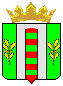 